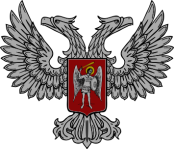 АДМИНИСТРАЦИЯ ГОРОДА ГОРЛОВКАРАСПОРЯЖЕНИЕглавы администрации10  января  2018 г.		                                            № 8-рг. ГорловкаОб участии в соревнованиях по футзалу21 января 2018 г.В соответствии с календарным планом физкультурно-спортивных, молодежных и туристских мероприятий Министерства молодежи, спорта и туризма Донецкой Народной Республики на I квартал 2018 года, на основании Регламента о проведении  первенства  Донецкой Народной Республики по футзалу спортивного сезона        2017-2018 г. среди юношей 2001-2002, 2003-2004 г.р. и календаря игр, в соответствии со сметой расходов на финансирование спортивных мероприятий отдела физической культуры, спорта и туризма администрации города Горловка на I квартал 2018 года, утвержденной главой администрации города Горловка, руководствуясь подпунктом 3.6.6 пункта 3.6. раздела 3, пунктом 4.1 раздела 4 Положения об администрации города Горловка, утвержденного распоряжением главы администрации от 13 февраля 2015 г. № 1-р           1. Направить сборную команду города Горловка по футзалу в составе               24 человек для участия в играх ХI тура первенства  Донецкой Народной Республики по футзалу спортивного сезона 2017-2018 г. среди юношей 2001-2002, 2003-2004 г.р. в город Снежное, 21 января 2018 г. (список прилагается).2. Ответственность за здоровье участников в дороге и на соревнованиях возложить на тренера Ужакина О.Н.3. Оплата услуг по транспорту на период проведения мероприятий производится за счет средств администрации города Горловка, согласно сметы расходов на финансирование спортивных мероприятий отдела физической культуры, спорта и туризма администрации города Горловка на I квартал 2018 года, утвержденной главой администрации города Горловка. 4. Координацию работы по исполнению распоряжения возложить на отдел физической культуры, спорта и туризма администрации города Горловка (Паньков), контроль - на заместителя главы администрации Жукову В.В.И.о.главы администрациигорода Горловка							                 И.С. Приходько 